Изучаем теплые и холодные тона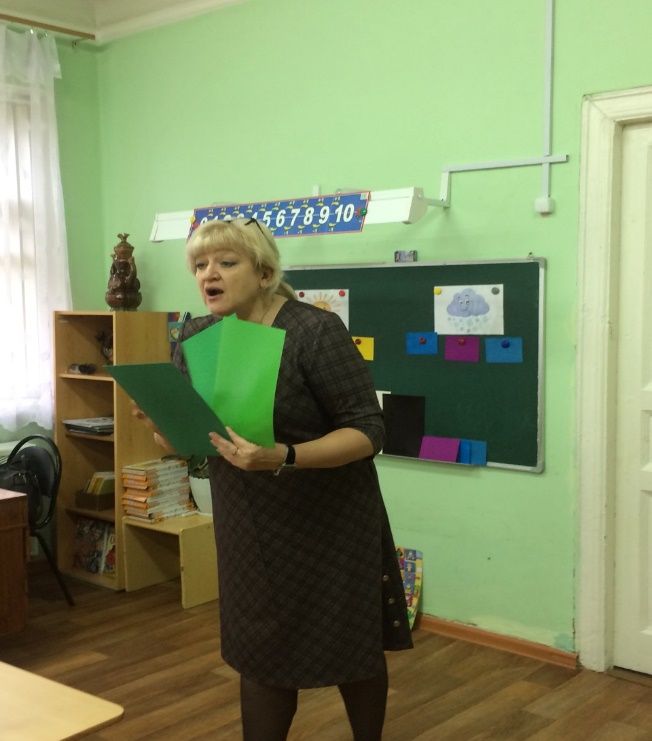 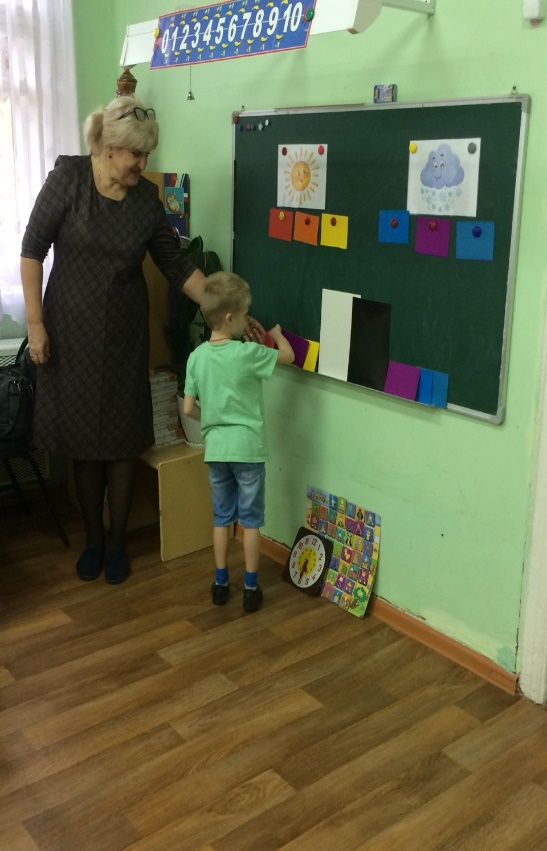 Сказка - самый лучший способ донесения материала.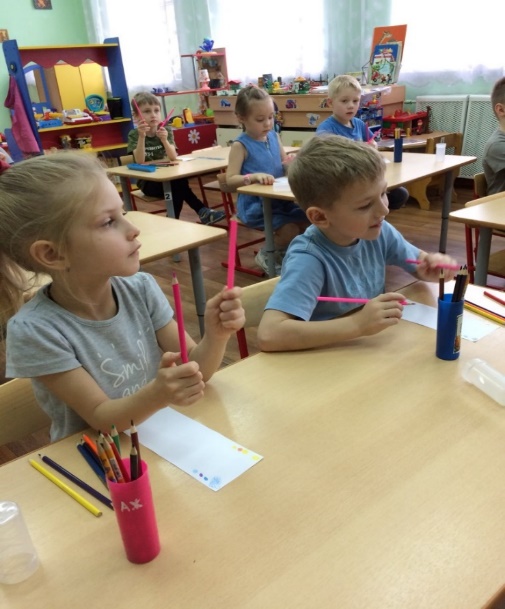 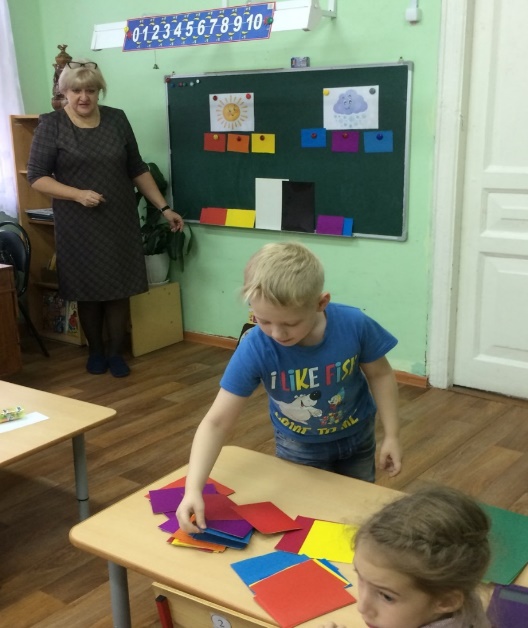 Дидактическая игра   «Разноцветная страна»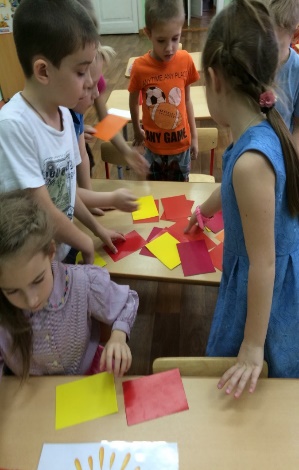 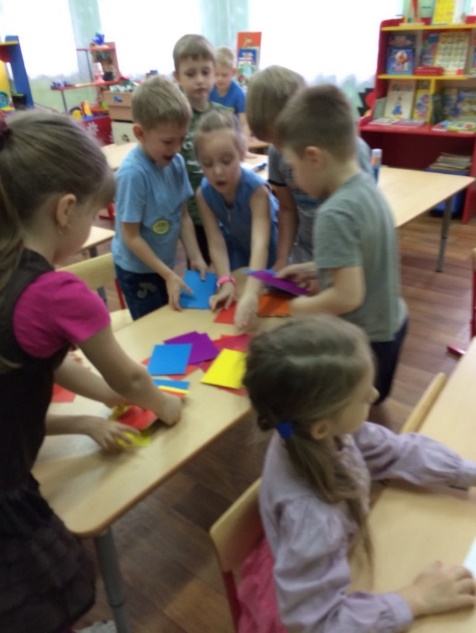 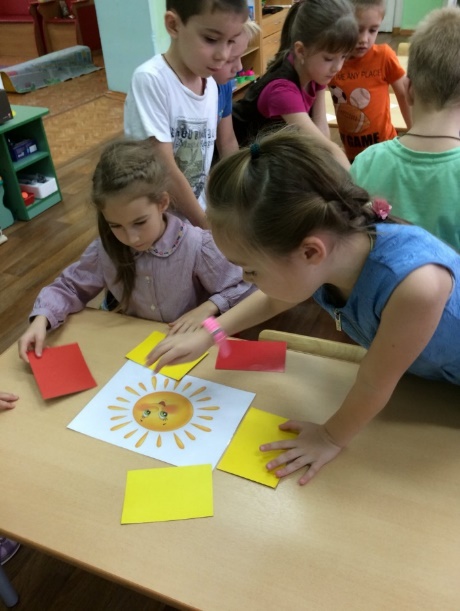 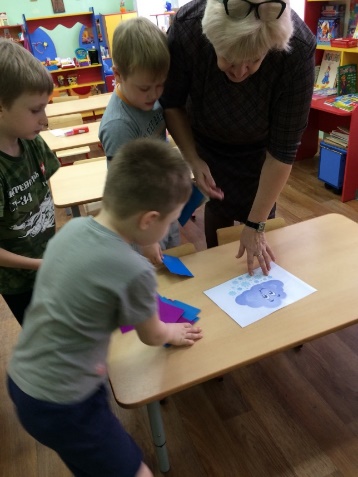 